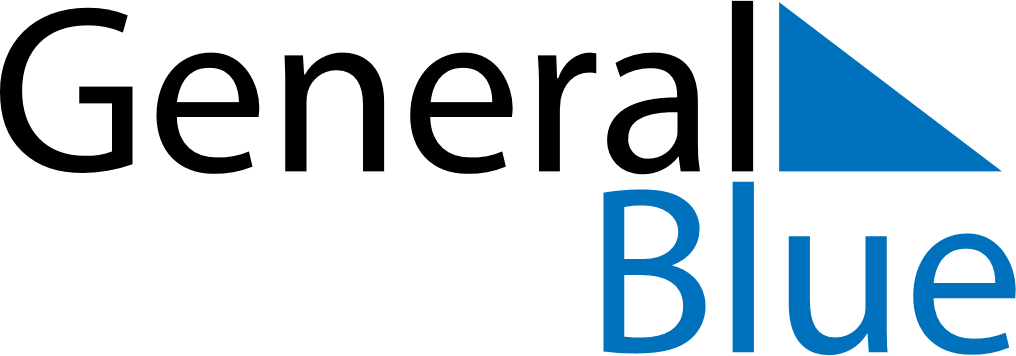 Weekly Meal Tracker February 9, 2025 - February 15, 2025Weekly Meal Tracker February 9, 2025 - February 15, 2025Weekly Meal Tracker February 9, 2025 - February 15, 2025Weekly Meal Tracker February 9, 2025 - February 15, 2025Weekly Meal Tracker February 9, 2025 - February 15, 2025Weekly Meal Tracker February 9, 2025 - February 15, 2025SundayFeb 09MondayFeb 10MondayFeb 10TuesdayFeb 11WednesdayFeb 12ThursdayFeb 13FridayFeb 14SaturdayFeb 15BreakfastLunchDinner